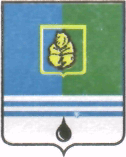 РАСПОРЯЖЕНИЕАДМИНИСТРАЦИИ  ГОРОДА  КОГАЛЫМАХанты-Мансийского автономного округа - ЮгрыО внесении измененияв распоряжение Администрациигорода Когалымаот 20.04.2011 №79-р В соответствии с Уставом города Когалыма, в связи со штатными изменениями:1. В распоряжение Администрации города Когалыма от 20.04.2011            №79-р «О предоставлении актов проверок в прокуратуру города Когалыма» (далее – распоряжение) внести следующее изменение:1.1. Пункт 1 распоряжения изложить в следующей редакции:«1. Отделу муниципального контроля Администрации города Когалыма                           (С.В.Панова) предоставлять в прокуратуру города Когалыма акты проверок внутреннего муниципального финансового контроля, проведённых специалистами отдела в соответствии с планом работы отдела на текущий год, в течение 3 рабочих дней со дня подписания акта.».2. Признать утратившим силу распоряжение Администрации города Когалыма от 25.07.2017 №146-р «О внесении изменений в распоряжение Администрации города Когалыма от 20.04.2011 №79-р».3. Контроль за выполнением распоряжения оставляю за собой.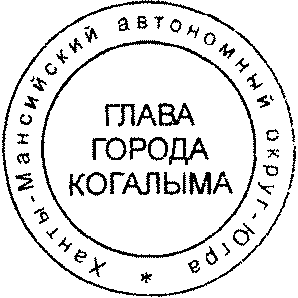 Глава города Когалыма						Н.Н.ПальчиковСогласовано:начальник ЮУ					В.В.Генови.о. начальника ОМК				С.А.НикозоваПодготовленоспециалист-эксперт ОМК			Н.Д.МячРазослать: ОМК, ЮУ, МКУ «УОДОМС» ИТО, газета «Когалымский вестник», ООО «Ваш консультант», прокуратура города КогалымаОт  «24»мая2018г. № 79-р